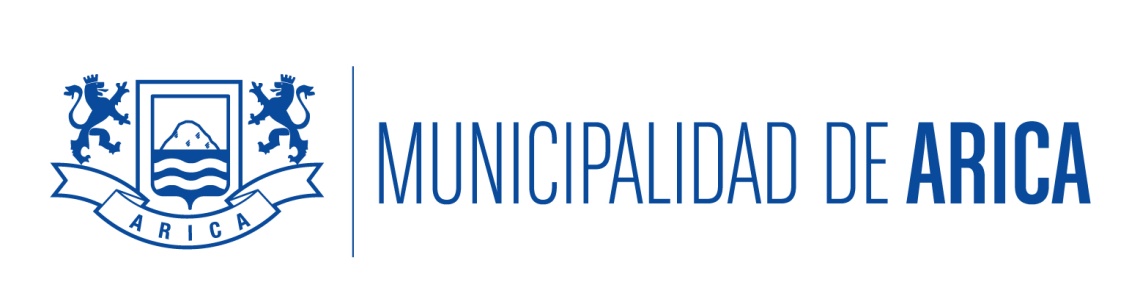 										ARICA, DECLARACION DE CAPITAL PROPIO AÑO 2.021.-CAPITAL PROPIO DEL CONTRIBUYENTE O EMPRESAMonto total del Capital Propio determinado$PATENTES EN ARICAPATENTES EN OTRAS COMUNASNOTA: Si fueran más de cinco las sucursales indicar en hoja anexaREQUISITOS:Declaración de Rentas 2021 que corresponde al año tributario  de Enero a Diciembre de 2020Fotocopia de Patente Municipal Vigente, pagada al 31 de Enero de 2.021IMPORTANTELa NO presentación o la presentación FUERA DE PLAZO es sancionada con multa del 50% del valor base anual de la patente, artículo 52 de Decreto Ley 3.063 Sobre Rentas Municipales.La presentación que constituya engaño será sancionada hasta con el 20% del valor de la patente, artículo 53 del Decreto Ley 3.063 Sobre Rentas Municipales.Las anulaciones de patente se recibirán hasta el día 30 de Junio de 2021.-Artículo 29, el valor de la patente fijado según el artículo 24 del Decreto Ley 3.063 Sobre Rentas Municipales, corresponde a la patente de doce meses comprendido entre el 1 a de Julio del año de la declaración y el 30 de Junio del año siguiente.Para este año 2021 la entrega de la información será vía correo electrónico.-"LOS DATOS SOLICITADOS SON OBLIGATORIOS"										ARICA,________________________ DECLARACION DE CAPITAL PROPIO AÑO 2.021.-CAPITAL PROPIO DEL CONTRIBUYENTE O EMPRESAMonto total del Capital Propio determinado$PATENTES EN ARICAPATENTES EN OTRAS COMUNASNOTA: Si fueran más de cinco las sucursales indicar en hoja anexaREQUISITOS:Declaración de Rentas 2021 que corresponde al año tributario  de Enero a Diciembre de 2020Fotocopia de Patente Municipal Vigente, pagada al 31 de Enero de 2.021IMPORTANTELa NO presentación o la presentación FUERA DE PLAZO es sancionada con multa del 50% del valor base anual de la patente, artículo 52 de Decreto Ley 3.063 Sobre Rentas Municipales.La presentación que constituya engaño será sancionada hasta con el 20% del valor de la patente, artículo 53 del Decreto Ley 3.063 Sobre Rentas Municipales.Las anulaciones de patente se recibirán hasta el día 30 de Junio de 2021.-Artículo 29, el valor de la patente fijado según el artículo 24 del Decreto Ley 3.063 Sobre Rentas Municipales, corresponde a la patente de doce meses comprendido entre el 1 a de Julio del año de la declaración y el 30 de Junio del año siguiente.Para este año 2021 la entrega de la información será vía correo electrónico. -"LOS DATOS SOLICITADOS SON OBLIGATORIOS"NOMBRE O RAZON SOCIAL:NOMBRE O RAZON SOCIAL:NOMBRE O RAZON SOCIAL:RUT:FONOS:FONOS:DIRECCIÓN CASA MATRIZ:DIRECCIÓN CASA MATRIZ:DIRECCIÓN CASA MATRIZ:CORREO ELECTRONICO:CORREO ELECTRONICO:CORREO ELECTRONICO:NOMBRE REPRESENTANTE LEGAL:NOMBRE REPRESENTANTE LEGAL:RUT:DOMICILIO PARTICULAR:DOMICILIO PARTICULAR:DOMICILIO PARTICULAR:Domicilio Comercial en AricaRol PatenteNO TrabajadoresCiudadDomicilioRol PatenteN O TrabajadoresFIRMA REP. LEGAL EMPRESAFIRMA CONTADORNOMBRE O RAZON SOCIAL:NOMBRE O RAZON SOCIAL:RUT:FONO:DIRECCION COMERCIAL:DIRECCION COMERCIAL:REPRESENTANTE LEGAL:RUT:DIRECCION PARTICULAR:DIRECCION PARTICULAR:CORREO ELECTRONICO:CORREO ELECTRONICO:Domicilio comercial en AricaRol PatenteNO TrabajadoresCiudadDomicilioRol PatenteN O TrabajadoresFIRMA REP. LEGAL EMPRESAFIRMA CONTADOR